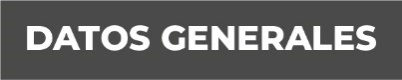 Nombre Clara Fátima Montalvo GarcésGrado de Escolaridad Licenciatura en DerechoCédula Profesional (Licenciatura) 11941344Teléfono de Oficina 228-132-59-00. Ext. 4006Correo Electrónico cmontalvo@fiscaliaveracruz.gob.mx Formación Académica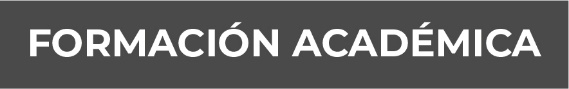 2011-2016Licenciatura en DerechoBenemérita Universidad Autónoma de PueblaTehuacán, PueblaSeptiembre 2017Diplomado Sistema Penal AcusatorioBenemérita Universidad Autónoma de PueblaTehuacán, PueblaTrayectoria Profesional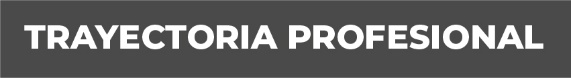  Febrero 2022 – Abril 2020 Abogada Litigante Tehuacán, Puebla. Marzo 2020 – Diciembre 2019 Auxiliar de Notificador en Juzgado de Oralidad Penal y Ejecución de la Región Judicial Sur-Oriente.  Diciembre 2019 – Diciembre 2018 Auxiliar en Jurídico de Seguridad PúblicaMunicipal de Tehuacán, Puebla Diciembre 2018 – Junio 2016 Auxiliar de Secretaria General en elH. Ayuntamiento de Chapulco, Puebla.  Conocimiento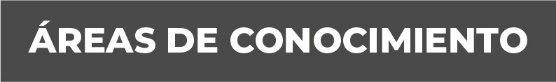 Derecho Penal Derecho Fiscal y Administrativo